Publicado en 41004 el 08/08/2013 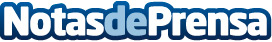 Los velos de novia estilo vintage vuelven con mucha fuerzaEl verano suele ser una de las temporadas más elegidas por los prometidos para celebrar sus bodas, por eso muchas mujeres están buscando sus vestidos de novia en Sevilla. La temporada estival transmite luz, alegría y es el tiempo perfecto para pasar una velada ideal.Datos de contacto:Carmen de la Rosa954 222 829Nota de prensa publicada en: https://www.notasdeprensa.es/los-velos-de-novia-estilo-vintage-vuelven-con-mucha-fuerza Categorias: Moda Entretenimiento Celebraciones http://www.notasdeprensa.es